Decription about the building, which is suitable for business (for sale)Contact person: Valdas AdomonisPhone.: (8 458) 51725,Mobile phone (8 615) 24296Email: seniunija @juodupe.ltPhotos: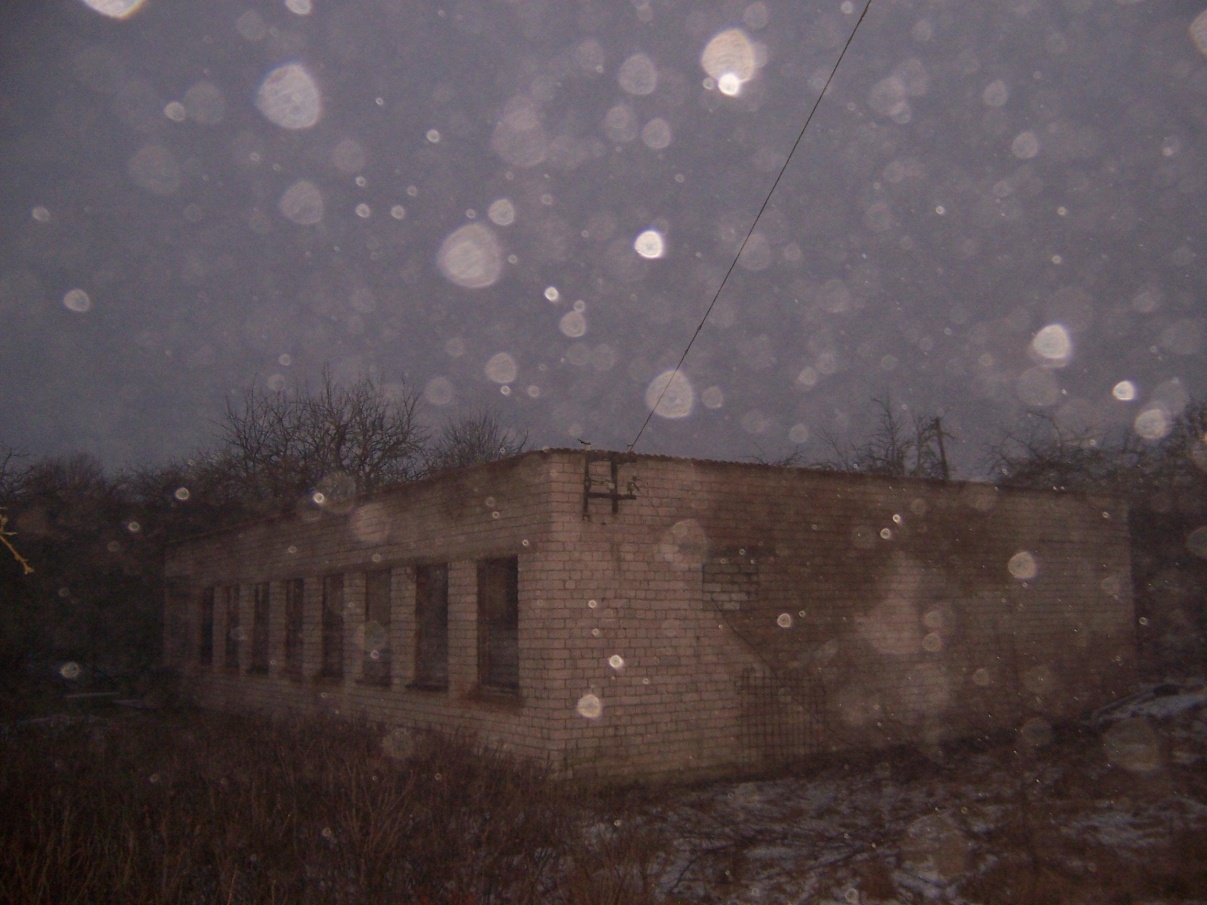 Building characteristicsBuilding characteristicsAddress  (place)Juodupės ward Skridulių village, Rokiskis regionPropertyRokiškis District MunicipalityDetaided and special plan -The current building usage purposeHousehold buildingPlanned building usage purpose according to the documents of territory planning Building area (sq.m)122,89 sq.mState of the buildingSatisfactoryNeighbouring territoriesBorder upon state holdingsExploitation NoInfrastructureInfrastructureCommunication infrastructure:Trunk-roads,  regional roads, local roads (streets)18 kilometres from Rokiškis.Engineering infrastructure:Water supplyWaste waterElectricity networksStreet lightingHeating networks-